Dear (Name of Sponsor or Sponsor’s Company name)We, at (your company name) would like to extend our gratitude and appreciation to you and your team at (sponsor’s company name) in helping us make (event name) become such a big success. Without your constant support and guidance, we would not have been able to manage the event so well.We take this opportunity to thank you and the entire team for their hard work, dedication, and the generous sponsorship. We look forward to continuing our relationship in future endeavors too.Thanking you.Yours sincerely,(Your name)(Your Designation)(Your Company Name) (Your contact number)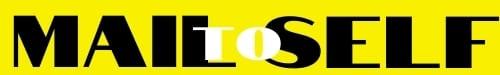 